TRIANGULO MAYA 10 DÍAS / 09 NOCHESGUATEMALA, EL SALVADOR y honduras. SALIDAS: LUNES Y VIERNES ITINERARIODÍA 01		MÉXICO - GUATEMALA Salida en vuelo regular con destino a Guatemala. Arribo en Aeropuerto Internacional La Aurora para asistencia y traslado hacia el hotel. Alojamiento en Guatemala. DÍA 02	GUATEMALA – CHALCHUAPA -JOYA DE CEREN - SAN SALVADOR Desayuno. Salida desde Ciudad de Guatemala hacia San Salvador, 270km aprox. Visita el Sitio Arqueológico Joya de Cerén declarado Patrimonio de la Humanidad por la UNESCO, uno de los descubrimientos arqueológicos más importante en los últimos años en Latinoamérica, este sitio único en el Mundo Maya nos muestra una ventana al pasado de la forma de vida y agricultura de los mayasen ruta del Sitio Arqueológico de Tazumal y Casa Blanca, y continuación hacia San Salvador. Alojamiento.DÍA 03	SAN SALVADOR - SANTA ANA – COPÁN (HONDURAS) Desayuno. Salida hacia la ciudad Heroica de Santa Ana, segunda ciudad en importancia para El Salvador, breve tour panorámico. Continuación hacia Copán (Honduras). Breves trámites migratorios y llegada al medio día. Por la tarde Visita del Sitio Arqueológico considerado como uno de los más importantes del Mundo Maya, visita del complejo con sus estelas esculpidas, la escalinata con glifos mayas y el campo de pelota. Alojamiento. DÍA 04	COPÁN-QUIRIGUÁ- RÍO DULCE Desayuno. Salida hacia Arqueológico de Quiriguá (Guatemala) localizado a orillas del Río Motagua, el parque está comprendido en un complejo de estelas esculpidas en piedra arenisca, dentro de las cuales se encuentra la estela más alta de todo el mundo Maya, con más de 10.60 mts. De altura, así también figuras zoomorfas que datan del período clásico de los mayas. Continuación hacia Río Dulce. Alojamiento.DÍA 05	RÍO DULCE – LIVINGSTON - RÍO DULCE – FLORES  Desayuno. Traslado hacia Rio Dulce. Salida en bote para visitar el poblado de origen garífuna Livingston con su música reggae y punta, el pan de coco, etc. Continuación en bote río arriba, desde donde observaremos la exuberante vegetación y un cañón natural. Y con el bote se introducirán en los canales, continuación hacia Rio Dulce, TOUR panorámico del Castillo de San Felipe de Lara, fortaleza construida en el siglo XVII por los españoles para evitar los saqueos de los almacenes que tenían a orillas del Lago. Más tarde continuaremos a la ciudad de Flores. Alojamiento. DÍA 06	FLORES – TIKAL – FLORES - GUATEMALA Desayuno. Traslado hacia el Sitio Arqueológico más importante del mundo Maya, Tikal, su nombre significa “Lugar de Voces”, construido durante el período clásico de los Mayas. A su llegada al Sitio Arqueológico Tikal, nuestro guía le mostrará la maqueta del complejo de Templos y Acrópolis. Visita del Complejo Q y R, continuación hacia la Acrópolis Central, los Templos I “El Gran Jaguar” y el templo II “de Los Mascarones”, considerado el primero como uno de los más importantes dentro del complejo, visita del Mundo Perdido (si el tiempo lo permite), y por la tarde retorno al Centro de Visitantes para almuerzo. A hora conveniente traslado hacia el Aeropuerto Mundo Maya para tomar vuelo de retorno a Guatemala. Recibimiento y traslado hacia su hotel. Alojamiento.DÍA 07	GUATEMALA – CHICHICASTENANGO - LAGO ATITLÁN Desayuno. Salida muy temprano hacia el mercado de Chichicastenango, localizado en el altiplano central guatemalteco, importante por su mercado multicolor, visita de la Iglesia de Santo Tomás, a la hora conveniente salida hacia el Lago Atitlán, rodeado de tres volcanes Atitlán, Tolimán y San Pedro, sus aguas cristalinas reflejan la belleza natural del lago. Visita panorámica de Panajachel. A la hora conveniente traslado a su hotel. Alojamiento. DÍA 08	BOTE SAN JUAN LA LAGUNA - LAGO ATITLÁN - ANTIGUA GUATEMALA Desayuno. A las 08:00 de la mañana, abordaremos el bote que nos conducirá hacia el poblado de San Juan La Laguna, a su llegada caminata y visita de la Iglesia Católica. Luego nos dirigiremos hacia la fábrica de chocolate para ver la elaboración de este, siguiendo hacia la Fábrica de Textiles donde nos mostrarán la elaboración de los tintes para estos bellos lienzos, además visitaremos a los artesanos de las plantas medicinales. A la hora conveniente retorno a Panajachel, por la tarde traslado a la Ciudad de Antigua Guatemala para alojamiento.DÍA 09 	TOUR DE ANTIGUA MEDIODesayuno. Salida para visita de una de las ciudades más importantes durante el periodo colonial en América, a su llegada visita del monasterio de la Merced, visita de la plaza de Armas y Catedral, tiempo libre para compras y a la hora indicada retorno a su hotel. Tarde libre. Alojamiento.DÍA 10 	ANTIGUA GUATEMALA - MÉXICO Desayuno. A la hora prevista traslado al aeropuerto para abordar el vuelo regular de regreso a la Ciudad de México. -------------------------------------------------------------------------------------------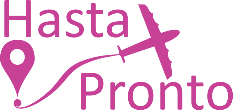 TARIFAS DESDE GDLIMPUESTOS  TARIFAS DESDE CDMXIMPUESTOS 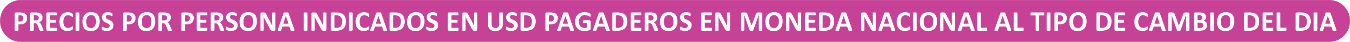 Precios vigentes hasta el 02 enero del 2025, sujeto a disponibilidad.– Precios no aplican en semana santa, navidad, año nuevo, eventos especiales.– Mínimo dos pasajeros viajando juntos.  
– Los precios cambian constantemente, así que te sugerimos la verificación de estos, y no utilizar este documento como definitivo.– Consultar tarifa de infante.– Menores compartiendo habitación con sus padres. No incluye desayuno (se permiten 02 en base habitación doble). Niños menores de 11 años. Si desea incluir los desayunos tiene un costo adicional de $16.00 USD, precio no comisionable. – En antigua y Panajachel están aplicando un resort fee. HOTELES PREVISTOS Lista de hoteles más utilizados. Los pasajeros pueden ser alojados en hoteles descritos o similares de igual categoría. INCLUYEBoleto de avión redondo clase turista MEX/GDL – Guatemala – MEX/GDL.Vuelo Interno.02 noches de alojamiento en Guatemala en hotel de categoría elegida.01 noche de alojamiento en San Salvador en hotel de categoría elegida.01 noche de alojamiento en Copan en hotel de categoría elegida.01 noche de alojamiento en Rio Dulce en hotel de categoría elegida.01 noche de alojamiento en Flores en hotel de categoría elegida.01 noche de alojamiento en Lago Atitlán (Panajachel) en hotel de categoría elegida.02 noches de alojamiento en Antigua en hotel de categoría elegida.Traslados en servicio regular Aeropuerto – Hotel – Aeropuerto y entre ciudades.Desayunos diarios.Impuestos hoteleros.Excursiones indicadas en el itinerario.Guía de habla hispana.Seguro de Asistencia para pasajeros hasta 69 años.Almuerzo campestre en Tikal.Lancha en Panajachel y Rio Dulce.Documentos de viaje se entregarán en formato digital.NO INCLUYENingún servicio no especificado.Gastos personales y propinas a maleteros, trasladistas, meseros y guías.Cargos por combustible de aerolínea según temporada (consultar)Resort Fee 10 USD aproximadamente.Impuesto pagadero en el aeropuerto de Guatemala 5.00 USD.Impuestos aéreos.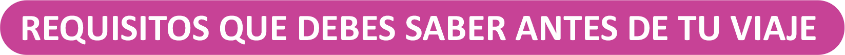 CATEGORIATRIPLEDOBLESENCILLOMENOR3*$2,180$2,240$2,655$1,6854*$2,285$2,340$2,939$1,6855*$2,495$2,550$3,295$1,685Impuestos Aéreos$290CATEGORIATRIPLEDOBLESENCILLOMENOR3*$1,919$1,979$2,395$1,4204*$2,025$2,079$2,675$1,4205*$2,235$2,289$3,035$1,420Impuestos Aéreos$290CIUDAD3*4*5*GUATEMALACasa VerandaClarión SuitesHilton GuatemalaSAN SALVADORMirador PlazaBarcelóReal IntercontinentalCOPANPlaza CopanMarina CopanMarina CopanRIO DULCECatamaránBanana PalmsBanana PalmsFLORESDel Patio/Isla de FloresCasona del   LagoCamino Real TikalPANAJACHELRegis/Dos MundosPorta del Lago/Posada de Don RodrigoAtitlánANTIGUASan JorgePorta Antigua Pensativo / Santo Domingo / Camino Real Antigua